РЕШЕНИЕ6 апреля 2021 года                               	                                   		 №4/1-5с. Верхние ТатышлыОб утверждении плана мероприятий по подготовке и проведению «Дня молодого избирателя» на территории муниципального района Татышлинский район Республики Башкортостан   В соответствии с распоряжением Председателя Центральной избирательной комиссии Российской Федерации от 11.12.2020г. № 237-р «О проведении в субъектах Российской Федерации, мероприятий посвященных Дню молодого избирателя», рекомендаций Центральной избирательной комиссии Республики Башкортостан и во исполнения решения территориальной избирательной комиссии муниципального района Татышлинский район Республики Башкортостан от 30 декабря 2020 №2/8-5 «О плане работы территориальной избирательной комиссии муниципального района Татышлинский район Республики Башкортостан на 2021год» территориальная избирательная комиссия муниципального района Татышлинский район Республики Башкортостан  решила:	1. Утвердить план мероприятий по подготовке и проведению «Дня молодого избирателя» на территории муниципального района Татышлинский район Республики Башкортостан.	2.  Направить план мероприятий по подготовке и проведению «Дня молодого избирателя» на территории муниципального района Татышлинский район Республики Башкортостан до соисполнителей и разместить на сайте Администрации муниципального района Татышлинский район Республики Башкортостан.   3.  Контроль за исполнением настоящего решения возложить на  Муфтахова Р.Р. председателя территориальной избирательной комиссии муниципального района Татышлинский район Республики  Башкортостан.Председатель								Р.Р. Муфтахов Секретарь					           			Р.М. Мухаметшин    Приложение №2к решению территориальной избирательной комиссии МР Татышлинский район РБот 6 апреля 2021 г. №4/1-5	ПЛАНпо подготовке и проведению мероприятий на территории муниципального района Татышлинский район Республики Башкортостан посвященных Дню молодого избирателяПриложение №1к решению территориальной избирательной комиссии МР Татышлинский район РБот 6 апреля 2021 г. №4/1-5	СОСТАВ организационного комитета по подготовке и проведению Дня молодого избирателя на территории муниципального района Татышлинский район Республики Башкортостантерриториальная избирательная комиссия МУНИЦИПАЛЬНОГО района ТАТЫШЛИНСКИЙ РАйОН республики башкортостан 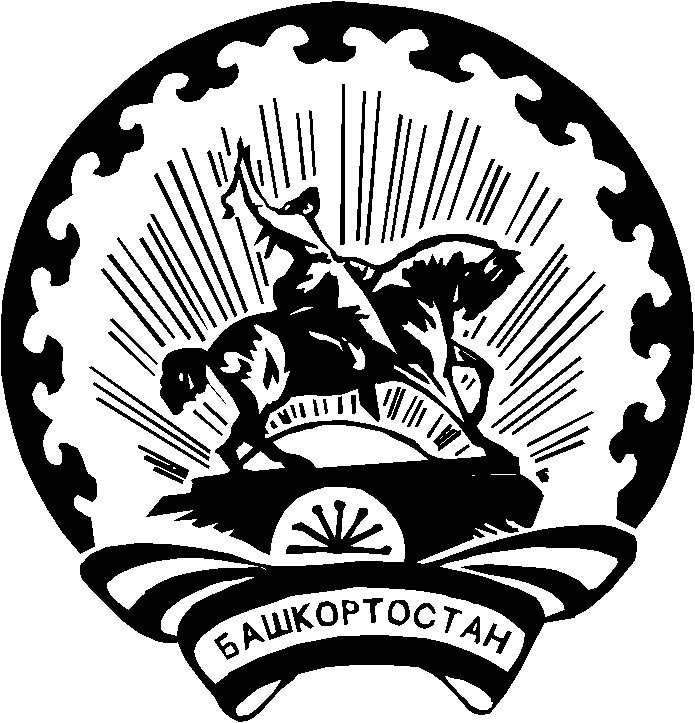 БАШҠОРТОСТАН РЕСПУБЛИКАҺЫ Тәтешле РАЙОНЫ муниципаль РАЙОНЫНЫҢ ТЕРРИТОРИАЛЬ ҺАЙЛАУ КОМИССИЯҺЫ № п/пнаименование мероприятиясрок исполненияответственныесоисполнители1Заседание территориальной избирательной комиссии муниципального района Татышлинский район Республики Башкортостан по вопросу утверждения плана мероприятий о проведении дня молодого избирателя на территории муниципального районаапрель 2021 годаТерриториальная избирательная комиссии муниципального района Татышлинский район Республики БашкортостанОтдел образования администрации муниципального района Татышлинский район Республики Башкортостан" Отдел  по молодежной политике и спорту   Администрации муниципального района Татышлинский район Республики БашкортостанМуниципальное бюджетное учреждение культуры межпоселенческая библиотечная система МР Татышлинский район2Утверждение состава организационного комитета по подготовке и проведению Дня молодого избирателяапрель 2021 годаТерриториальная избирательная комиссии муниципального района Татышлинский район Республики БашкортостанОтдел образования администрации муниципального района Татышлинский район Республики Башкортостан" Отдел  по молодежной политике и спорту   Администрации муниципального района Татышлинский район Республики БашкортостанМуниципальное бюджетное учреждение культуры межпоселенческая библиотечная система МР Татышлинский район3Разработка положения о районной олимпиаде среди учащихся 10-11 классов общеобразовательных учреждений муниципального района Татышлинский район Республики Башкортостан по основам избирательного права и избирательного процессаапрель 2021 годаТерриториальная избирательная комиссии муниципального района Татышлинский район Республики БашкортостанОтдел образования администрации муниципального района Татышлинский район Республики Башкортостан" 4Утверждение состава жюри районной олимпиады среди учащихся 10-11 классов общеобразовательных учреждений муниципального района Татышлинский район Республики Башкортостан по основам избирательного права и избирательного процессаапрель 2021 годаОтдел образования администрации муниципального района Татышлинский район Республики Башкортостан" Территориальная избирательная комиссии муниципального района Татышлинский район Республики Башкортостан5Проведение районной олимпиады среди учащихся 10-11 классов общеобразовательных учреждений муниципального района Татышлинский район Республики Башкортостан по основам избирательного права и избирательного процесса17 апреля 2021 годаОтдел образования администрации муниципального района Татышлинский район Республики Башкортостан Территориальная избирательная комиссии муниципального района Татышлинский район Республики Башкортостан6Подведение итогов районной олимпиады среди учащихся 10-11 классов общеобразовательных учреждений муниципального района Татышлинский район Республики Башкортостан по основам избирательного права. Награждение победителей.май 2021 годаТерриториальная избирательная комиссии муниципального района Татышлинский район Республики БашкортостанОтдел образования администрации муниципального района Татышлинский район Республики Башкортостан"  7Организация и оформление выставок (открытых просмотров) на тему «Я – молодой избиратель»»апрель-май 2021 года Муниципальное бюджетное учреждение культуры межпоселенческая библиотечная система МР Татышлинский район Территориальная избирательная комиссии муниципального района Татышлинский район Республики Башкортостан8Викторина «За выборами – наше будущее»30 апреля 2021годаМуниципальное бюджетное учреждение культуры межпоселенческая библиотечная система МР Татышлинский район Территориальная избирательная комиссии муниципального района Татышлинский район Республики БашкортостанМуниципальные образовательные бюджетные учреждения СОШ №1 и СОШ №2 с. Верхние Татышлы муниципального района Татышлинский район Республики БашкортостанФилиал государственного автономного профессионального образовательного учреждения башкирский северо-западный сельскохозяйственный колледж9Размещение информационных материалов о проведении Дня молодого избирателя  на территории муниципального района  май 2021 годаТерриториальная избирательная комиссии муниципального района Татышлинский район Республики БашкортостанГазета «Татышлинский вестник»,  сайты участников организационного комитетаПредседатель организационного комитета Муфтахов Рустам Расимович -председатель территориальной избирательной комиссии муниципального района Татышлинский район Республики БашкортостанЗаместитель председателя организационного комитетаФарвазетдинов Адегам магданович- начальник Отдела образования администрации муниципального района Татышлинский район Республики Башкортостан"Члены организационного комитетаМухаметшин Радик Мавлявиевич- секретарь территориальной избирательной комиссии муниципального района Татышлинский район Республики БашкортостанЧлены организационного комитетаАхметов Руслан Мавлитьянович- и.о. начальника Управления культуры МР Татышлинский район, член территориальной избирательной комиссии муниципального района Татышлинский район Республики БашкортостанХазиахметов Ильшат Ульфатович –методист Отдела образования администрации муниципального района Татышлинский район Республики Башкортостан"Валиева Эльза Даниловна- начальник отдела  молодежной политики и спорта  администрации муниципального района Татышлинский район Республики БашкортостанВафина  Гульшат Анасовна – директор муниципального бюджетного учреждения культуры межпоселенческая библиотечная система МР Татышлинский район